Unit 5 Lesson 4: Write Three-digit NumbersWU How Many Do You See: Blocks (Warm up)Student Task StatementHow many do you see and how do you see them?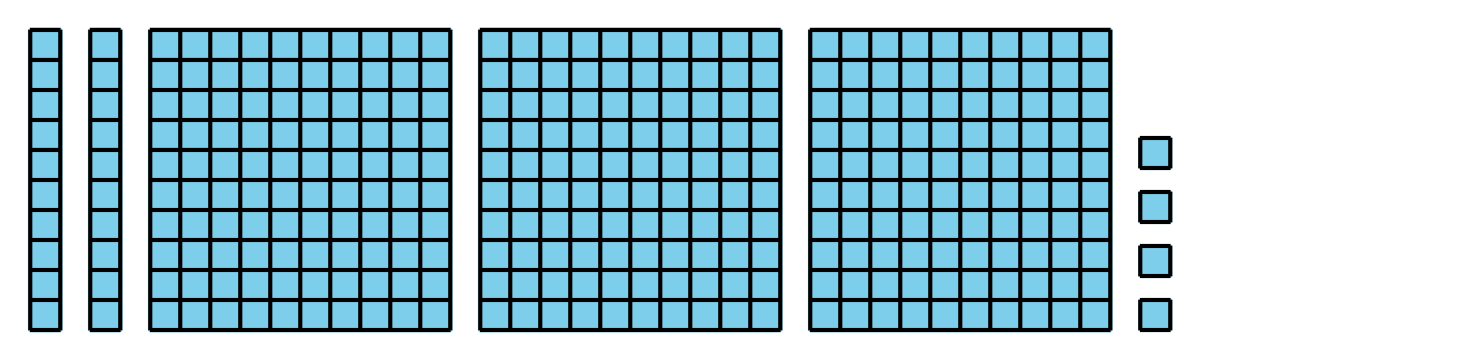 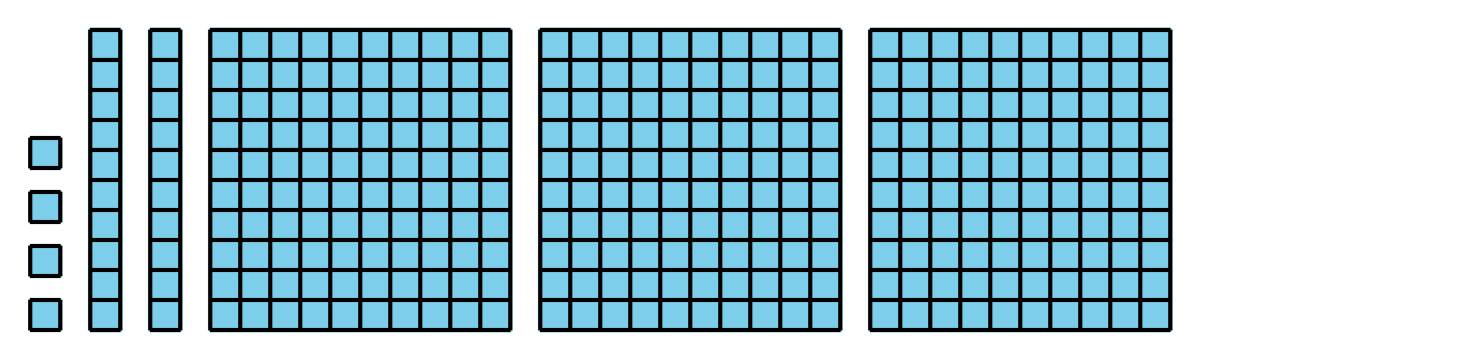 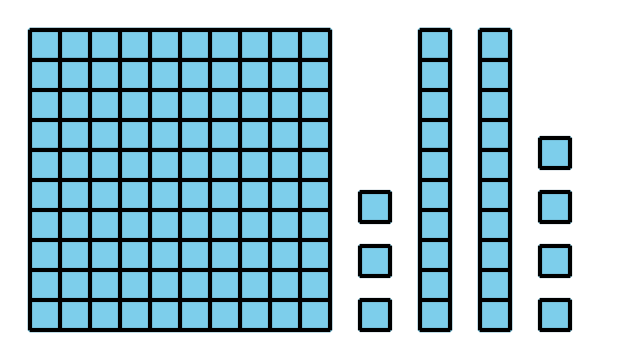 1 Place Value RiddlesStudent Task StatementSolve each riddle and write the three-digit number. Use the table to help you organize the digits. I have 2 ones, 7 tens, and 6 hundreds.I have 3 ones, 5 tens, and 2 hundreds.I have 7 hundreds, 5 ones, and 3 tens.I have 5 hundreds, no tens, and 9 ones.I have 4 ones, 6 tens, and 3 hundreds.I have 8 tens, 1 hundred, and no ones.2 Mixed-up DigitsStudent Task StatementFind the number that makes each equation true. Use base-ten blocks or diagrams if they help.4 hundreds  6 tens  2 ones  __________7 ones  2 hundreds  6 tens  __________3 tens  5 hundreds  __________325  __________ hundreds  __________ ones  __________ tens70  300  2  __________836  6  800  __________Clare and Elena worked to find the number that makes the equation true:7 ones  3 hundreds __________. They wrote different answers.Clare wrote 7 ones  3 hundreds  37.Elena wrote 7 ones  3 hundreds  307.Who do you agree with? Explain.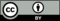 © CC BY 2021 Illustrative Mathematics®riddlehundredstensonesthree-digit number123456